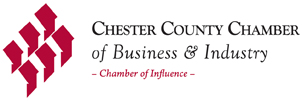                                 John H. Ware 3rd Commerce CenterRoom Rental Agreement1600 Paoli Pike, Malvern, PA 19355(610) 725-9100 Fax (610) 725-8479Email: info@cccbi.orgwww.cccbi.orgThe following terms and conditions have been read and agreed upon by the Chester County Chamber ofBusiness & Industry and _________________________in connection with the User’s utilization of the John H. Ware 3rd Commerce Center facilities.Company Name: ___________________________Contact: _______________________________  Address: _____________________Phone: ___________Fax: _____________________________E-mail: ____________________________On-Site Coordinator Name:   Facility:		 ____ Board Room (John H. Ware 3rd Room) seats up to 64 (theater style)$200-Half Day (Chamber Member)     $250 -Full day (Chamber Member);$300-Half Day (Non-Member)             $400-Full Day (Non-Member)*Add $100 to each rate level for evening or weekend rentalsSet-Up:		 _____ U-Shaped_____  Classroom_____  Theatre_____  Other (Please include a diagram)_____ Executive Board Room (J. Larry Boling Room) seats 6$100- Half Day (Chamber Member) $150 – Full Day (Chamber Member)$200- Half Day (Non- Member) $250- Full Day (Non-Member)*Add $100 to each rate level for evening or weekend rentalsStart: 		(Date) _________________                at (Time) _______End: 		(Date) ________________                at (Time) _________                         (This timing includes all set-up and breakdown times.)**Note: Membership tier room rentals must be used during regular business hours.**Renter must provide Certificate of Insurance naming the Chester County Chamber of Business & Industry, for $1M coverage.         Use of Projection Equipment:_____$50 Total Event Fee agreed upon:			            Room Rental: 	$______    Projection Equipment: 	$____________________                                                     TOTAL (including $100 Deposit): 	$ Room Fee Waived Method of Payment:___Cash ___Check ___Visa ___MC ___AMEX ___DiscoverName on Card: _________________________________________________________Credit Card Number: ________________________________ Exp. Date ___ /______Signature (required): ____________________________________________________* Balance of all charges is to be paid in full prior to the beginning of the function.Terms and Conditions:A $100 deposit is required by CCCBI within two weeks after this agreement issent to the User. The balance of all charges is to be paid in full prior to thebeginning of the function.Renter must provide Certificate of Insurance naming the Chester County Chamber of Business & Industry, for $1M coverage. Copy of insurance rider must be provided 5 days before event.  Failure to provide acceptable and timely evidence of these insurance requirements to CCCBI will result in the immediate termination of the right to use the Commerce Center premises.Beyond normal use, the User shall provide for adequate cleaning of the facilitiesimmediately following the use of the facilities.  Adequate cleaning is defined as cleaning up and disposing of all food and beverages, and collecting trash from used public areas. Anything you bring in should be taken with you when you are finished. Cancellation Policy:CCCBI has the right to cancel an event up to 7 business days prior to thereserved date with full refund. In case of inclement weather or act of God,please contact the Chamber for instructions via the message line.Cancellation Refund policy: 7 business days from event date will result in a full refund 3 business days from event date will result in a ½ payment refund Less then 3 business days from event date will result with no refundFunctions shall begin no earlier then 8:00 am and no later then 9:00 pm.Removal of all property owned by the User and the individuals hired to provideservices should be completed immediately following the conclusion of the event.It shall be CCCBI’s responsibility to place and remove only those items that areproperty of the Commerce Center. CCCBI is not responsible for any itemsremaining at the end of the function.If any audiovisual needs are required, CCCBI will make arrangements SOLELYthrough the equipment held in house and apply the appropriate charges outlinedon the pricing sheet. Please determine your needs in advance of your function.Last minute requests will be accommodated to the best of our ability.The User, on behalf of itself, its members, agents and employees hereby releasesCCCBI, its trustees, officers, agents and employees, from all liabilities and claimsfor damages and/or suits for or by reason of any injury or injuries to any person orpersons or property of any kind, whatsoever, whether the person or property ofUser, its members, agents, or employees, or third persons, from any cause orcauses whatsoever while User is in or upon premises or any part thereof duringthe term of this agreement, or occasioned by any occupancy or use of premises orany activity carried on by the User in connection therewith.Use of the building beyond the conference rooms, lobby, kitchen, and bathroomfacilities is prohibited. Multiple businesses utilize the CCCBI building; thereforerespect for all users of the building must be displayed.The User shall pay all reasonable attorney’s fees, collection costs, and otherexpenses that CCCBI may incur, whether or not suit has been filed or judgmenthas been obtained, as a result or in consequence of the failure to the User toperform any of its obligations under this Agreement, including, withoutlimitation, its obligation to pay the User fee stated herein.The User accepts full responsibility for any action that might occur due to theserving/sale of alcoholic beverages to visitors of the Commerce Center.Smoking is prohibited inside the CCCBI facilities.The User shall not advertise or make any claim that the Chester County Chamberof Business & Industry in any way sponsors the event without the prior writtenapproval of CCCBI. Reproduction of images and/or logos belonging to CCCBI isnot permitted on any material distributed by the User without the prior writtenapproval of CCCBI.CCCBI will provide a list of caterers. It is strongly recommended that the Userchoose to utilize this list. These caterers are familiar with our facilities and thesurrounding grounds.I have read the above Terms and Conditions and understand the policies for renting theJohn H. Ware, 3rd Commerce Center.Signed: _____________________________________________ Date: ___________Signed: _____________________________________________ Date: ____________CCCBI RepresentativeOn behalf of the Chester County Chamber of Business & Industry, we look forward to working with you and making your function a very memorable one.Please fax pages 1 and 4 to the Chester County Chamber of Business & Industry at:(610) 725-8479.Checks made payable to CCCBI may be mailed to: 1600 Paoli Pike, Malvern, PA 19355